Mína a Týna si pečou sušenkyDěti samy přiřadí ke koláči a k sušenkám ingredience. Učitel se každého ptá, jestli je hotový: „Hotovo?“ Učitel se jich poté individuálně doptává, co do koláče a do sušenek patří, a co ne.Čeština s Mínou a Týnou: 11. díl_______________________________________________________Které ingredience patří do sušenek a koláče?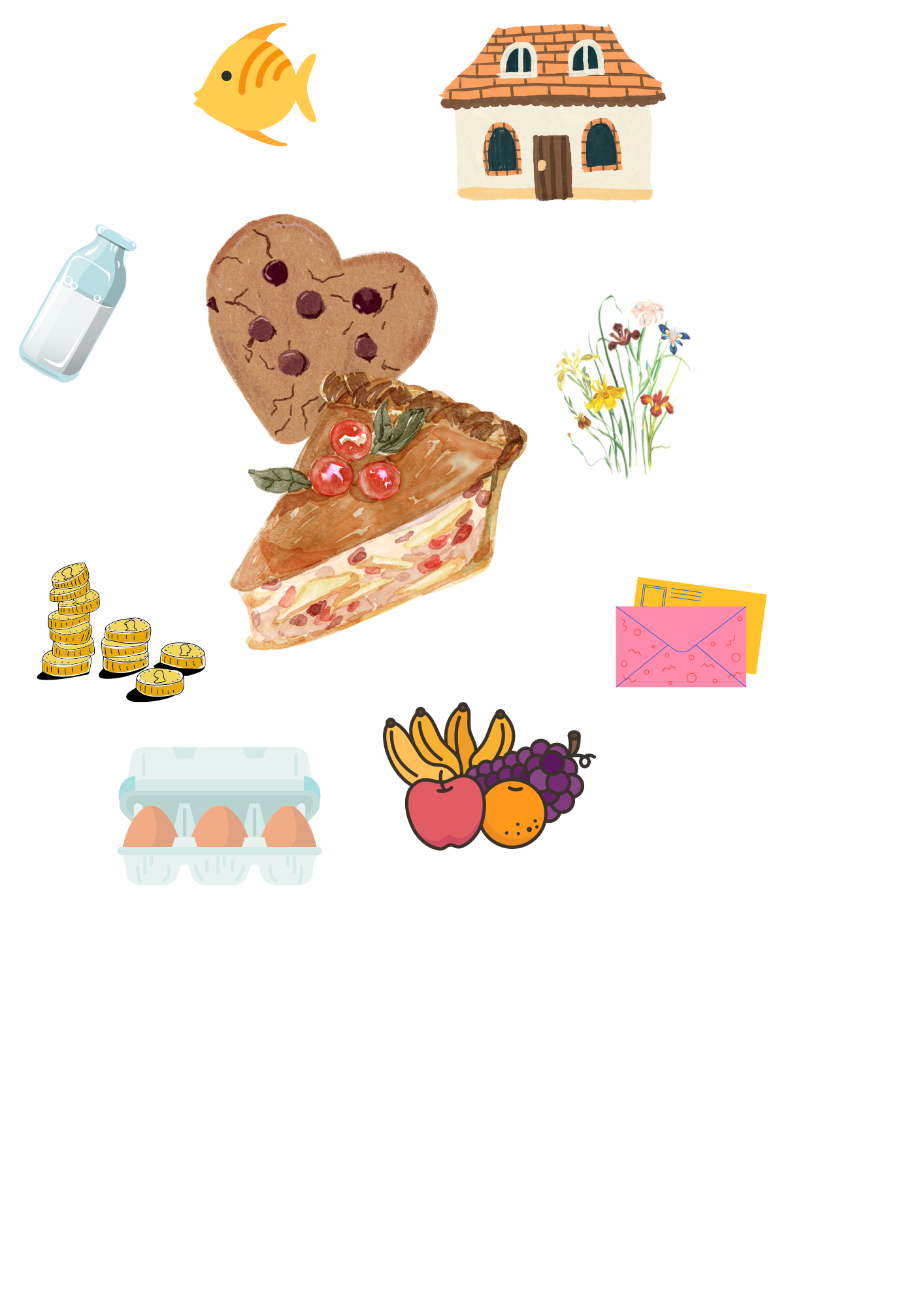 